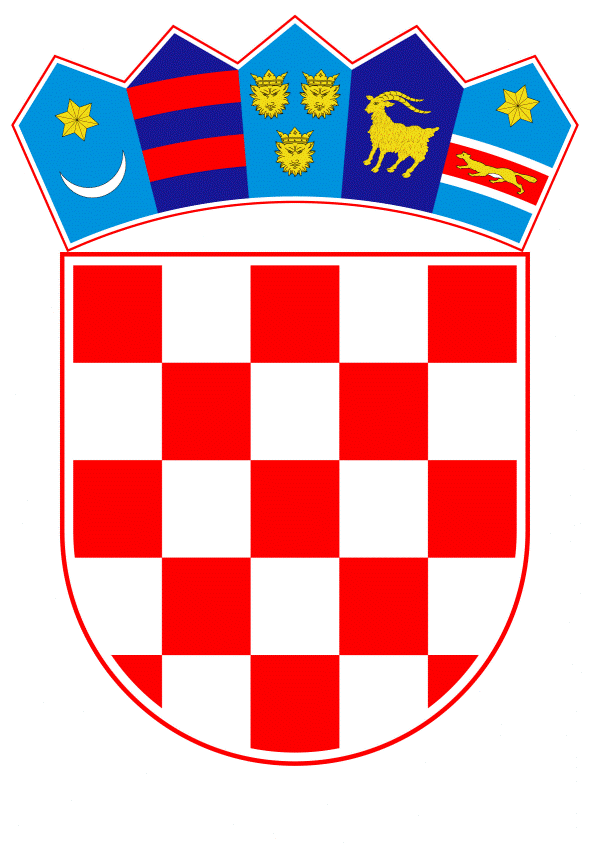 VLADA REPUBLIKE HRVATSKEZagreb, 17. rujna 2020.______________________________________________________________________________________________________________________________________________________________________________________________________________________________Banski dvori | Trg Sv. Marka 2  | 10000 Zagreb | tel. 01 4569 222 | vlada.gov.hrPrijedlogKlasa:Urbroj:Zagreb,PREDSJEDNIKU HRVATSKOGA SABORAPredmet:	Izvješće o obavljenoj financijskoj reviziji lučkih uprava za 2017. - mišljenje Vlade Veza:	Pismo Hrvatskoga sabora, klase: 021-12/19-09/62, urbroja: 65-20-07, od 24. kolovoza 2020. godine 		Na temelju članka 122. stavka 2. Poslovnika Hrvatskoga sabora (Narodne novine, br. 81/13, 113/16, 69/17 i 29/18), Vlada Republike Hrvatske o Izvješću o obavljenoj financijskoj reviziji lučkih uprava za 2017., daje sljedećeM I Š L J E N J EVlada Republike Hrvatske nema primjedbi na Izvješće o obavljenoj financijskoj reviziji lučkih uprava za 2017., koje je predsjedniku Hrvatskoga sabora podnio glavni državni revizor, aktom od 24. kolovoza 2020. godine.Za svoje predstavnike, koji će u vezi s iznesenim mišljenjem sudjelovati na sjednicama Hrvatskoga sabora i njegovih radnih tijela, Vlada je odredila, ministra mora, prometa i infrastrukture, Olega Butkovića te državne tajnike Josipa Bilavera i Tomislava Mihotića.PREDSJEDNIK       mr. sc. Andrej PlenkovićPredlagatelj:Ministarstvo mora, prometa i infrastrukturePredmet:Izvješće o obavljenoj financijskoj reviziji lučkih uprava za 2017. - davanje mišljenja Hrvatskome saboru